מה צריך לעשות כשקונים דירה?צעד אחר צעדקראו עוד על קניית דירה באתר: http://haotzarsheli.mof.gov.il/LifeState/Pages/Buying-Apartment.aspx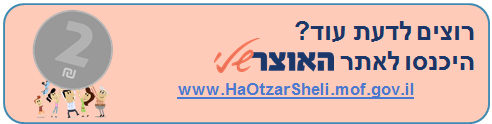 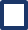 בוצעמה עושים?מה כדאי לדעת?הערותמה רוכשים?מה רוכשים?מה רוכשים?מה רוכשים?שאלו את עצמכם על אילו צרכים שלכם הדירה שאתם מתכננים לקנות אמורה לענותגודל הדירה.מצב הדירה והבניין.מיקום רצוי - קירבה למשפחה, חברים ומקום העבודה.נגישות לתחבורה ציבורית ומוסדות חינוך.שינויים עתידיים צפויים - הרחבת המשפחה, החלפת עבודה וכו'.דירה למגורים או השקעה לטווח.בדקו מהו ההון העצמי העומד לרשותכםבדקו איזה חסכונות וסיוע (ממשפחה או מהמדינה) יוכלו לעמוד לרשותכם. על פי הנחיות בנק ישראל, שיעור ההון העצמי לצורך קבלת משכנתא לדירה ראשונה הוא לפחות 40% ממחיר הדירה.ערכו סקר שוק ובדקו מהי עלות הדירה המתאימה עבורכםעל הדירה להתאים גם לצרכים שלכם וגם ליכולת הכלכלית שלכם.בחנו מהו ההחזר החודשי אשר תוכלו לעמוד בוהשתמשו במחשבון ניהול תקציב.נסו להוזיל את עלות הדירה או להקטין את סכום ההחזר החודשינסו להוזיל עלויות - המשךשינוי הנכס - קניית דירה באזור אחר, מיקום שונה בקומת הבניין, דירה פחות חדשה או קטנה יותר.בדיקת זכאות למענק או עזרה מהמדינה או מגורמים אחרים.בחירה בשיטת החזר חודשי של תשלומי המשכנתא )לוח סילוקין), שמתאימה להכנסות וההוצאות שלכם. הגדלת ההון העצמי – באמצעות צבירת חיסכון ודחיית מועד הרכישה.נסו להגדיל את הסכום אותו אתם יכולים להקצות לטובת החזר החודשי, אך שימו לב שביכולתכם לעמוד בהחזר זה וכי אינו מהווה יותר מ-25% מההכנסות שלכםבדקו האם ביכולתכם להגדיל את הכנסתכם או לצמצם בהוצאות אחרות שאינן לדיור. השתמשו במחשבון ניהול תקציבסכמו את ההוצאות הנלוות לרכישת הדירה ובדקו שתוכלו לעמוד בהןמיסים בהתאם לחוקדמי תיווךשכר טרחה לעו"דשכר טרחה לשמאיאגרת רישום בטאבושיפוץ, אם יש צורך - החליטו מהו היקף השיפוץ ההכרחי ומהו סכום השיפוץ האפשרי. אחרת, עלות השיפוץ עלולה להיות "בור ללא תחתית".חיבור לחשמל, מים וגז, אם יש צורך.הידעתם? הוצאות אלה עשויות להסתכם ב - 8% ממחיר הדירה ואף יותר (תלוי בהיקף השיפוץ הדרוש).סכמו מהי העלות הכוללת לרכישת הדירההעלות הכוללת מורכבת ממחיר הדירה והעלויות הנלוות.החליטו האם תוכלו לרכוש או לאקראו עוד בנושא לקנות דירה או לא לקנות? זו השאלהגיוס מקורות מימוןגיוס מקורות מימוןגיוס מקורות מימוןגיוס מקורות מימוןהגדילו למקסימום את ההון העצמי העומד לרשותכם, כדי להפחית את המשכנתא למינימוםשימוש בחסכונות - וודאו שיישארו לכם חסכונות מספיקים להתנהלות השוטפת, לאירועים מתוכננים ולאירועים בלתי צפויים. לא כדאי להשתמש בכספים שמיועדים למטרות אחרות כמו חיסכון לפרישה.עזרה מהמשפחה. משכון נכסים אחרים אם יש - בחנו היטב אם אינכם משעבדים נכסים שאמורים להבטיח את הכנסתם העתידית של היקרים לכם.בקשת וקבלת משכנתא, במידת הצורךבקשת וקבלת משכנתא, במידת הצורךבקשת וקבלת משכנתא, במידת הצורךבקשת וקבלת משכנתא, במידת הצורךהגדירו מראש את סכום ההלוואה (פחות או יותר) שתרצו ותוכלו ללוותחשבו את הסכום הדרוש לכם לפי מחיר הדירה, האם נדרשים שיפוצים, ההון ההתחלתי שלכם ומצבכם הפיננסי.פנו לקבלת הצעות ואישור עקרוני מגופים (בדרך כלל בנקים) המעניקים משכנתא.בררו לכמה זמן תקף האישור העקרוניההצעה למשכנתא תכלול מידע על שער הריבית ועלויות נוספות, במסלול אחד או יותר, בהתאם להון העצמי שלכם, מחיר הנכס כפי שיוערך על ידי שמאי המוכר על ידי הבנק והערכת הגוף המלווה בנוגע ליכולת הפירעון שלכם. השוו בין הצעות שונות והתמקחו לשיפור ההצעות שקיבלתם. קראו עוד איך בוחרים משכנתא?בדקו את סך ההחזר המשוער של המשכנתא, כולל עלות חודשית של ביטוח חיים ורכוש שעליכם לרכוש במסגרת קבלת המשכנתאמשכנתא היא הלוואה לתקופה ארוכה ביותר. תשלומי הריבית במשך השנים, בתוספת עמלות, תשלומים שונים וביטוחים, גורמים לכך שסך ההחזר עליה עולה משמעותית על הסכום שקיבלתם. היעזרו במחשבון עלות המשכנתא כדי לבדוק כמה אתם באמת תשלמו על המשכנתא.חשבו את השפעת סכום ההחזר החודשי על התקציב השוטףהשתמשו במחשבון ניהול תקציב כדי לבדוק שההחזר החודשי המתוכנן אינו עולה על 25% מהכנסתכם החודשית נטו. התאימו את סכומי ההחזר החודשי לתקופות שונות ומצבים פיננסיים אישיים לאורך תקופת החיים.בדקו אפשרות לשנות את תנאי המשכנתא בעתיד ואת העלויות הכרוכות בכךקיימת אפשרות שבעתיד תרצו לקצר את תקופת ההחזר, להאריך את התקופה או להחליף למשכנתא אחרת בעקבות שינוי בתנאים האישיים או הכלכליים שלכם.בדקו האם אפשרות זו תהיה כרוכה בקנס כספי (עמלת פירעון מוקדם).הגישו בקשה לפתיחת תיק משכנתאהציגו את חוזה הרכישה המקורי.ברכישת דירה מיד שנייה או בבניה עצמית, יש להציג גם הערכת שמאי מקרקעין. הציגו הערכת שמאי, איתו תתקשרו ישירות לאחר שתקבלו מהבנק רשימה הכוללת שלושה שמאים שנבחרו באופן אקראי מתוך מאגר מידע נרחב של הבנק. לאחר פתיחת תיק המשכנתא, תתבקשו לחתום על מסמכים שונים, ותקבלו מהבנקאי רשימת פעולות ומטלות לביצוע וטפסים שונים.ערכו סקר שוק לגבי מחירי הביטוחים שתידרשו לקנותהבנק מחייב את הלווים לקנות ביטוח חיים כדי לוודא שגם אם יקרה הגרוע מכל יקיריכם יוכלו להמשיך לשלם את תשלומי המשכנתא. הבנק מחייב גם קניית ביטוח דירה לטובת הבנק. קחו בחשבון את הסכום החודשי אותו תשלמו עבור הביטוחים במשך כל תקופת החזר המשכנתא.את ביטוחי המשכנתא ניתן לרכוש מחברות ביטוח שונות ובאמצעות סוכנויות ביטוח שונות, לפי בחירתכם.צעדים לביצוע מול המוכרצעדים לביצוע מול המוכרצעדים לביצוע מול המוכרצעדים לביצוע מול המוכרשימו לב למועדי התשלומים על הדירההאם התשלום יתפרס על פני מספר חודשים או שכולו מראש?האם התשלומים למוכר או לקבלן צמודים לדולר או למדד?היערכו מראש לתשלום הסכומים הנדרשים.בדקו מה יהיו דמי הניהול / ועד הבית ועלות הארנונהניתן לבדוק זאת עם הקבלן או הבעלים הקודמים, או לחלופין לערוך אומדן עלויות לפי דירות דומות. את עלות הארנונה ניתן לבדוק ברשות המקומית.העבירו על שמכם חשבונות ארנונה, מים, חשמל וגזבצעו קריאת מונים והסדירו את הרישום ברשות המקומית (בעירייה) ואצל הספקים.פעולות לביצוע בשלב המעבר והכניסה לדירהפעולות לביצוע בשלב המעבר והכניסה לדירהפעולות לביצוע בשלב המעבר והכניסה לדירהפעולות לביצוע בשלב המעבר והכניסה לדירההוציאו שוב נוסח טאבו לאחר קבלת המשכנתאלבדיקת נכונות רישום העברת הזכויות על שמכם. אם לקחתם משכנתא, בדקו כי השעבוד על שם הבנק נרשם כראוי.שקלו האם ואילו ביטוחים ברצונכם לרכושביטוח מבנה ותכולה - נועדו למנוע מצב שבו אם הדירה ו/או תכולתה יינזקו באופן משמעותי לא תיקלעו למשבר פיננסי. במידה שברצונכם לרכוש ביטוח, ערכו סקר שוק להשוואת עלויות הביטוח. קראו מה צריך לדעת על ביטוח.האם יש לכם "כרית ביטחון" להוצאות לא מתוכננות? למשל, תשלום על חריגה בתקציב השיפוץ, העיצוב, הריהוט, המוצרים החשמליים ועוד. שימרו על חיסכון נזיל לטובת הוצאות לא מתוכננות, התייקרות ההוצאות השוטפות או ירידה בהכנסות.